                               Obec  Rodvínov,  Rodvínov 72,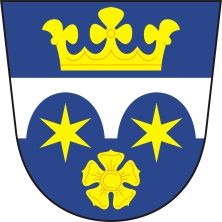                       377 01  Jindřichův  Hradec,  IČO 00247375                               tel: 384 396 269,  e-mail: ou@rodvinov.cz
__________________________________________________Informace k rozpočtům a závěrečným účtůmobce Rodvínov pro rok 2018     Rozpočet, rozpočtové změny a rozpočtový výhled jsou zveřejněny na internetových stránkách obce Rodvínov www.rodvinov.cz v záložce rozpočet, rozpočtová opatření                a střednědobý výhled rozpočtu. Listinná podoba je k nahlédnutí v sídle obce Rodvínov          na podatelně obecního úřadu v úředních hodinách.     Závěrečný účet obce je zveřejněn na internetových stránkách obce Rodvínov www.rodvinov.cz v záložce závěrečný účet. Listinná podoba je k nahlédnutí v sídle obce Rodvínov na podatelně obecního úřadu v úředních hodinách.DokumentSchváleno dne Zveřejněno odZveřejněno doDokumentSchváleno dne Zveřejněno odZveřejněno doRozpočet na rok 201813.12.201713.12.201731.12.2018Střednědobý výhled rozpočtu13.12.201713.12.201731.12.2020na léta 2018 - 202013.12.201713.12.201731.12.2020Závěrečný účet za rok 201730.05.201830.05.201830.06.2019Rozpočtová opatření:RO č.1/201810.01.201808.02.201831.12.2018RO č.2/201802.03.201829.03.201831.12.2018RO č.3/201822.03.201829.03.201831.12.2018RO č.4/201829.03.201829.03.201831.12.2018RO č.5/201805.04.201830.04.201831.12.2018RO č.6/201816.05.201829.05.201831.12.2018RO č.7/201815.06.201803.07.201831.12.2018RO č.8/201811.07.201813.07.201831.12.2018RO č.9/201819.07.201806.08.201831.12.2018RO č.10/201827.08.201810.09.201831.12.2018RO č.11/201811.09.201819.09.201831.12.2018RO č.12/201813.09.201819.09.201831.12.2018RO č.13/201817.09.201819.09.201831.12.2018RO č.14/201822.09.201803.10.201831.12.2018RO č.15/201825.09.201803.10.201831.12.2018